NPO法人　ぽっかぽかランナーズ　ボランティア登録のお願い私どもの会は、あらゆる障がい者ランナー（以下、スペシャルランナー）に対して、講習会や練習会などで障がいを理解し保護者（以下、ファミリー）を交えた交流会に参加してくださった伴走ランナーをマッチングさせ、いろいろな大会にチャレンジすることで、障がいのある人の自立支援と社会参加の促進を図りたいという目的で設立しました。スポーツ活動やレクリエーション活動を通じて、地域社会において多様な人々が互いに尊重しあい共に生きていく社会の実現に寄与できるのではないかと考えています。また、「医療及び福祉の増進を図る」「障がいのあるアスリートを応援する」ことを目的にマラソン大会へ役員等の派遣をし、チャリティー協力を依頼する事業も行います。皆様と意見を出し合い、共に育てていただきたく、ご入会賜りますようお願い申し上げます。賛助募金及び新品の不要品がありましたら、ご協力いただきたく重ねてお願い申し上げます。＜ボランティアになるには＞伴走ランナー･･･所定の用紙を用いて登録してください。年会費は無料。運営ボランティア（以下ボランティア）･･･所定の用紙を用いて登録してください。年会費は無料。＊伴走ランナー・ボランティアともに18歳以上とさせていただきます。＊所定の用紙に登録することで、伴走ランナー・ボランティアを兼ねることが出来ます。＊個人賛助会員・個人正会員も兼ねることができます。年会費は賛助会員が1口3,000円、個人正会員費が1口10,000円です。＊らくらく連絡網（メーリングリスト）に登録をお願い致します。＊写真やビデオで記録を撮り、ホームページやYouTubeなどで公開しますので、同意書に押印願います。＜宝塚定期練習会について＞練習会は原則として10月～6月の第一日曜、9時から受付、9時半～12時に行います。開催場所は宝塚市総合福祉センター（阪急・JR宝塚駅より、10分間隔で阪神バスが出ています）及び宝塚の武庫川河川敷参加費無料。交通費（電車・バス・高速代）は上限3000円とさせていただきます。保護者またはガイドヘルプの伴走ランナーの方は自己負担でお願い致します。10月から3月分までを4月以降に、4月から9月分までを10月以降にお支払い致します。交通費は実費になっています。高速代もETCを使われる場合このサイトで、通常料金とETC料金がわかります。 http://www.driveplaza.com/dp/SmpSearchTop　駐車場は無料です。事前にらくらく連絡網にて出欠確認し、スペシャルランナーとマッチングします。受付を福祉センターで行い準備体操、ペアを発表し、河川敷に移動してマラソン練習。雨天決行ですが、ホールで行う場合もあります。警報や場合によれば注意報が発令された場合は中止し、らくらく連絡網でお知らせします練習会に参加くださった方をマラソン大会での伴走ランナーとして優先し、マッチングします。伴走ランナーは「ぽっかぽかランナーズ」「伴走」入りのビブス（貸与しますが、保証金として500円を預からせていただきます）。ニックネームのゼッケンをつけていただきます。ウインドブレーカーは任意で買い取り（5,000円）でお願い致します。6月と12月（クリスマス会）は練習会終了後、交流会を行います。参加費（500円～1,000円程度）を頂きます。＜大阪定期練習会について＞練習会は不定期ですが原則として4月～12月の月に1回、9時～12時に行います。開催場所は舞洲。アミティ舞洲及び舞洲人工浜やヨットハーバー参加費無料。練習後の食事会に参加される方は実費が必要です。交通費（電車・バス・高速代）は上限3000円とさせていただきます。保護者またはガイドヘルプの伴走ランナーの方は自己負担でお願い致します。10月から3月分までを4月以降に、4月から9月分までを10月以降にお支払い致します。交通費は実費になっています。高速代もETCを使われる場合このサイトで、通常料金とETC料金がわかります。 http://www.driveplaza.com/dp/SmpSearchTopアミティ舞洲の駐車場は無料ですが、ロッジ舞洲は500円です。駐車料金は領収書をもらって、提出してください。事前にらくらく連絡網にて出欠確認し、スペシャルランナーとマッチングします。受付をアミティ舞洲で9時より行い、舞洲人工浜または常吉大橋を渡ってヨットハーバーで練習します。ロッジ舞洲でバーベキューを行う場合はシーサイドプロムナードで練習します。参加費は2,000円程度で飲物は自己負担です。持ち込みも大丈夫です。雨天決行ですが、警報や場合によれば注意報が発令された場合は中止し、らくらく連絡網でお知らせします。練習会に参加くださった方をマラソン大会での伴走ランナーとして優先し、マッチングします。伴走ランナーは「ぽっかぽかランナーズ」「伴走」入りのビブス（貸与しますが、保証金として各500円を預からせていただきます）を着用してください。練習時にはニックネームのゼッケンをつけていただきます。ウインドブレーカーは任意で買い取り（5,000円）でお願い致します。＜マラソン大会について＞マラソン大会へはスペシャルランナーの参加人数が決まってから、らくらく連絡網で募集します。伴走ランナーの参加費は無料の場合が多いのですが、エントリー費用が必要な場合はこちらでエントリーします。交通費（電車・バス・高速代・駐車料金）は上限3000円とさせていただきます。保護者またはガイドヘルプの伴走ランナーの方は自己負担でお願い致します。10月から3月分までを4月以降に、4月から9月分までを10月以降にお支払い致します。実費になっています。高速代もETCを使われる場合このサイトで、通常料金とETC料金がわかります。 http://www.driveplaza.com/dp/SmpSearchTop駐車料金は領収書をもらって、提出してください。前泊が必要な場合は宿泊費の補助をします。飲食は自己負担です。個々のスタート時間などに合わせて、スペシャルランナー・ファミリーと相談してください。大会当日の集合時間、集合場所は事前にお知らせします。大会では、団体行動でお願いいたします。場所を離れる場合は必ず声を掛けてください。当日の体調や細かな注意点・携帯番号などをスペシャルランナー、ファミリーより聞いて下さい。伴走ランナーはお持ちの白Ｔシャツか、お持ちの方はウインドブレ－カ－の上に当会のビブスを、ボランティアの方は当会のウインドブレーカー（貸与しますが、保証金として各500円を預からせていただきます）を着用してください。レースを待っている間やゴールした後は他のランナーの応援し、写真撮影やビデオ撮影をお願い致します。＊参加するマラソン大会はまず視察を行い決定するようにしています。＜講習会＞7月、8月、9月はあらゆる障がいを理解する「ぽっかぽか講習会」を開催します。10時～12時。開催場所は宝塚市総合福祉センター対象は会員とボランティア、一般申し込み者。交通費（電車・バス・高速代・駐車料金）は上限3000円とさせていただきます。保護者またはガイドヘルプの伴走ランナーの方は自己負担でお願い致します。10月から3月分までを4月以降に、4月から9月分までを10月以降にお支払い致します。講習会に参加くださった方を伴走ランナーとしてマッチング優先します。＜運営ボランティア内容＞●　会計･･･会計ソフトへの入力など●　書記･･･練習会や大会の記録をまとめた年２回のニュースレターの作成と発送など。　　　　　マラソン大会でのビデオや写真を編集しYouTubeにアップする。●  広報･･･ブログやfacebookに活動の様子や感想をアップしてください。写真・ビデオ撮影。●  庶務･･･練習会やマラソン大会でのサポート＊活動を進めていく中で、適宜、お手伝いいただけますようお願いいたします。＜保険＞伴走ランナー・ボランティアとも、とりまとめてボランティア保険に加入しますので、年額500円（4月から1年）のご負担をお願い致します。支払いの対象はボランティア活動中の本人のけが（傷害給付）、第３者の身体や財物への損害（賠償責任給付）、傷害給付対象にならない場合（見舞金）、活動場所への往復途上、宿泊を伴うボランティア活動も含まれます。また、当法人以外での社会福祉協議会に登録された団体でのボランティア活動におきましても、保障されます。詳しくお知りになりたい方は兵庫ボランティア市民活動災害共催で検索してください。マラソン大会のエントリーに含まれる保険について･･･伴走者は無料の場合は大会での保険対象外となりますが、ボランティア保険は適用されます。活動予定はホームページのスケジュールをご覧下さい。 　NPO法人　ぽっかぽかランナーズ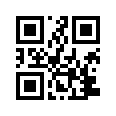 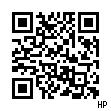 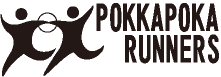 理事長　林　優子               E-mail: npo@pokarun.com ホームページ：http://www.pokarun.com/ 　　　　　　　　　　　　　　　　　　　　　　　　　　　　　　　　　　E-mail　　　　ﾎｰﾑﾍﾟｰｼﾞ伴走ランナー申し込み書フリガナ　　　　　　　　　　　　　　　　　ニックネーム伴走ランナー氏名　　　　　　　　　　　　　　　　　　　　　　　　　　（男・女）生年月日　　　　　　　年　　　　月　　　　日　　　　　（　　　歳）ランニングチームなど所属されている方は団体名住所　　　〒電話FAX当日連絡可能な携帯番号メーリングリスト登録用のメールアドレス添付可能なメールアドレスビブスのサイズ　（　ジュニア　　　　フリー （中学生以上）　　　　　特大　　）ウインドブレーカーのサイズ（　 　M　 　L　 　LL 　）伴走経験の有無（ある場合は経験した障がいの種類と伴走方法）　　有　・　無伴走内容の希望（スペシャルランナーの障がいの種類・性別・年齢・伴走方法など）希望する大会範囲（地域や距離など）タイム　　　　　　　メートル　　　　　　　分　　　　秒　　　　　　　　　　キロ　　　　　　　　時間　　　　分同意書撮影した写真や動画などを、会報やインターネットなどで使用しても構いません。健康とけがの防止に留意し、各自の責任において参加します。以上の内容に同意しました。　　　　　　　　　　　　　　　　　　　　　　　　　　　　　　　　　　年　　　　月　　　　日氏名　　　　　　　　　　　　　印ボランティア申し込み書フリガナ	ニックネームボランティア氏名　　　　　　　　　　　　　　　　　　　　　　　　　　（男・女）生年月日　　　　　　　年　　　　月　　　　日　　　　　（　　　歳）ランニングチームなど所属されている方は団体名住所　　　〒電話FAX当日連絡可能な携帯番号メーリングリスト登録用のメールアドレス添付可能なメールアドレスウインドブレーカーのサイズ（　M　　L　　LL　）希望するボランティア内容（会計・広報・書記・庶務･･･重複可）同意書撮影した写真や動画などを、会報やインターネットなどで使用しても構いません。健康とけがの防止に留意し、各自の責任において参加します。以上の内容に同意しました。　　　　　　　　　　　　　　　　　　　　　　　　　　　　　　　　年　　　　月　　　　日氏名　　　　　　　　　　　　　印